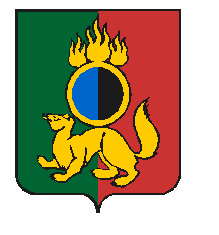 АДМИНИСТРАЦИЯ ГОРОДСКОГО ОКРУГА ПЕРВОУРАЛЬСКПОСТАНОВЛЕНИЕг. ПервоуральскО подготовке и проведениипраздничного мероприятия,посвященного 85-летиюХК «Уральский трубник»На основании обращения в Администрацию городского округа Первоуральск Президента автономной некоммерческой организации «Клуб Уральский трубник по хоккею с мячом» Виктора Владимировича Бабенко от 5 августа 2022 года входящий
№ 9064, в соответствии с постановлением Правительства Свердловской области от 30 мая
2003 года № 333-ПП «О мерах по обеспечению общественного порядка и безопасности при проведении на территории Свердловской области мероприятий с массовым пребыванием людей», рассмотрев результаты согласования с заинтересованными структурами, Администрация городского округа ПервоуральскПОСТАНОВЛЯЕТ:1. Организовать и провести 7 сентября 2022 года с 18:00 до 20:00 часов на территории Первоуральского муниципального автономного образовательного учреждения дополнительного образования «Центр развития детей и молодежи» праздничное мероприятие, посвященное 85-летию ХК «Уральский трубник».2. Ответственность за организацию и проведение праздничного мероприятия возложить на автономную некоммерческую организацию «Клуб Уральский трубник по хоккею с мячом» (Хафизов Э.Х.).3. Утвердить Состав организационного комитета по подготовке и проведению праздничного мероприятия (прилагается).4. Рекомендовать Отделу Министерства внутренних дел Российской Федерации по городу Первоуральску (Шведчиков В.С.), Государственному бюджетному учреждению здравоохранения Свердловской области «Станция скорой медицинской помощи город Первоуральск» (Сорокин А.В.), Первоуральскому муниципальному бюджетному учреждению «Первоуральская городская служба спасения» (Чернышев А.Ф.),
«10 Пожарно-спасательному отряду федеральной противопожарной службы Государственной противопожарной службы Главного управления МЧС России по Свердловской области (Атамурадов Р.С.) обеспечить необходимый и достаточный состав сил и средств постоянной готовности для оперативного реагирования в случае чрезвычайной ситуации во время проведения праздничного мероприятия.5. Рекомендовать организаторам мероприятия:– обеспечить подготовку и проведение мероприятия в соответствии с правилами и требованиями, установленными действующим законодательством, регламентирующим порядок проведения мероприятий с массовым пребыванием людей;– принять меры, направленные на повышение уровня антитеррористической защищенности объектов (в том числе техническую укрепленность территорий, видеонаблюдение);– принять меры, направленные на проверку действенности схем эвакуации, а также средств экстренной связи с правоохранительными органами;– привлечь к обеспечению общественного порядка и безопасности граждан необходимое количество сотрудников частных охранных организаций и добровольных дружинников;– обеспечить доведение до ответственных должностных лиц инструкции по действиям при угрозе или возникновении чрезвычайных ситуаций;– при возникновении аварийных и чрезвычайных ситуаций немедленно информировать Единую дежурно-диспетчерскую службу городского округа Первоуральск по телефону 64-30-70 или 112.6. Опубликовать настоящее постановление на официальном сайте городского округа Первоуральск.7. Контроль за исполнением настоящего постановления возложить на заместителя Главы Администрации городского округа Первоуральск по управлению социальной сферой Васильеву Любовь Валентиновну.Глава городского округа Первоуральск						       И.В. Кабец18.08.2022№2071